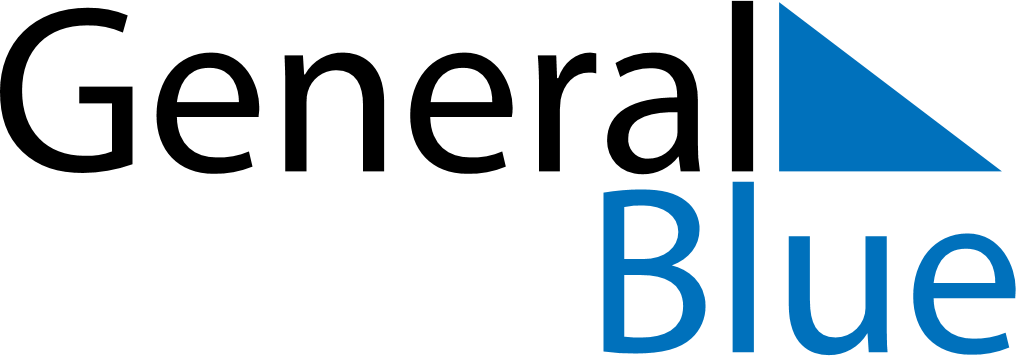 March 2022March 2022March 2022March 2022March 2022March 2022Saint BarthelemySaint BarthelemySaint BarthelemySaint BarthelemySaint BarthelemySaint BarthelemySundayMondayTuesdayWednesdayThursdayFridaySaturday12345Ash Wednesday678910111213141516171819202122232425262728293031Laetare SundayNOTES